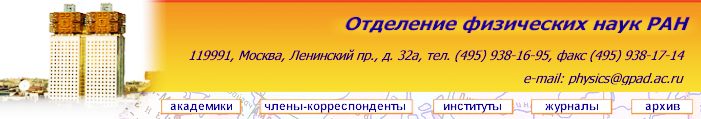 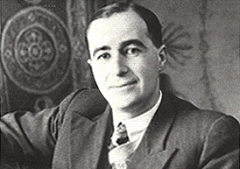 Научная сессия ОФН РАНпосвященная 100-летию со дня рождения Ильи Михайловича Лифшица18 января 2017 годаКонференц-зал Физического Института им. П.Н. Лебедева РАН  (Главный корпус ФИАН, Ленинский проспект, д.53, Москва)начало в 14 часов14-00 - 14-35:   	А. Гросберг (New-York University, USA)Илья Михайлович Лифшиц и физика БИОполимеров14-40 - 15-15: 	Л. Пастур (ФТИНТ, Украина)Неупорядоченные фермионы15-20 - 15-55: 	Г. Воловик (ИТФ им. Ландау, Россия; Aalto University, Finland)   	Экзотические переходы Лифшица в топологической материи15-55 - 16-15: 	перерыв16-15 - 16-50: 	П. Крапивский (Boston University, USA)Теория Лифшица-Слёзова-Вагнера и социальная динамика16-55 - 17-30: 	А. Горский (ИППИ, Россия)Новые критические явления в случайных сетях и многочастичная локализация17-35 - 18-10: 	С. Нечаев (ФИАН, Россия; Poncelet Laboratory, France-Russia)Статистика редких событий и иерархия: От “хвостов Лифшица” к модулярной инвариантностиСхема проезда в ФИАН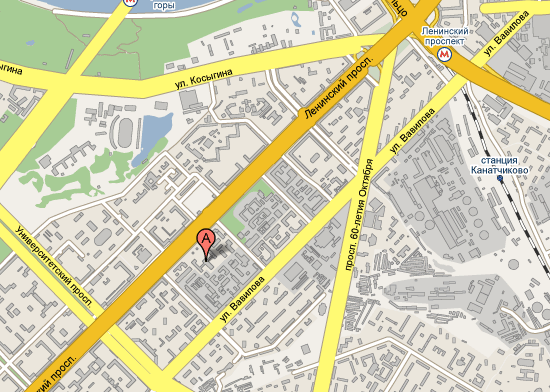 Вход с Ленинского проспекта через проходную, просьба иметь при себе паспорт.Контакты: Сергей Нечаев, sergei.nechaev@gmail.com, +7 916 561 58 72При поддержке Российско-Французского Междисциплинарного Центра им. Понселе (CNRS) и Сколтеха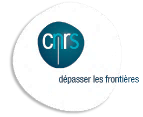 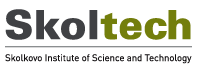 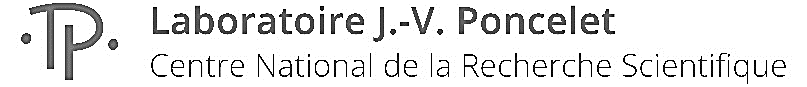 